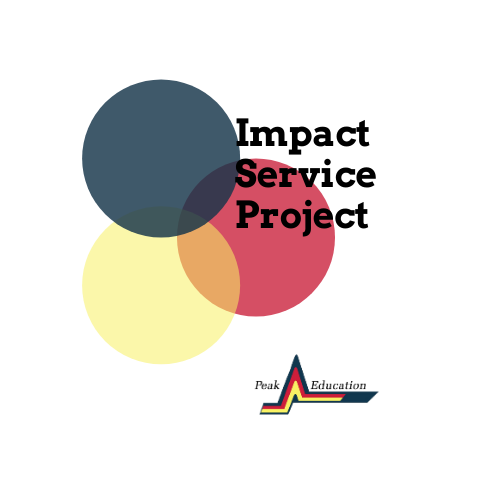 Project Partner Resource Guide*Any additional communication/ meetings should be arranged with your team’s coach.Project Partners Description and ResponsibilitiesProject partners are expected to present a problem that they do not have an internal solution for. The problem should be challenging, but also tangible to be addressed in a 6-month timeframe. Project partners would be expected to formally meet with project teams 3 times throughout the course of the project: Problem Exploration- Framing the problem and providing context and information that can inform the team’s research and approachProgress Check- Review progress on the problem and begin to understand potential solutions prior to the team’s formal submission for reviewFinal Review- Discuss implementation of the solution, successes and challenges, complete final evaluation for your team. In addition to the mandatory touchpoints listen above, partners are encouraged to communicate with Peak Education and their team’s coach throughout the project. The project presentations, award ceremony, and final outcomes will be scheduled at a later time to address the ever-changing nature of the COVID-19 pandemic. ContactPlease contact Lauren Taylor with any questions: lauren@peakedu.orgFinal Evaluation:https://peakedu.formstack.com/forms/final_evaluationProgram Milestones: Date Time Location Kick Off Event January 6th, 2021 5:30pm Zoom Problem Exploration with Coach & TeamDate set by coach at orientation Progress Check (Partners) Due March 31st, 2021 11:59pm Google Classroom Final ReviewMay 31st, 2021 5:00pm Google Classroom Presentations, Awards, Trip TBD 